Tamkang World Forum for Youth Leaders 2018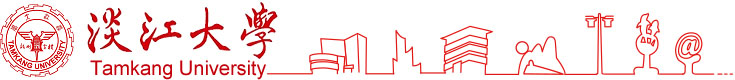 Tentative Program: 23-28 January, 2018DateTimeEventsVenue1/23 (Tue.)ArrivalChing-sheng International Conference Hall (3rd Fl.)　1/24 (Wed.)08:30-09:00RegistrationChing-sheng International Conference Hall (3rd Fl.)　1/24 (Wed.)09:00-09:20Opening Ceremony & Group PhotoChing-sheng International Conference Hall (3rd Fl.)　1/24 (Wed.)09:20-10:50Forum
Session 1--Global Governance and DemocracyChing-sheng International Conference Hall (3rd Fl.)　1/24 (Wed.)10:50-11:10Tea BreakChing-sheng International Conference Hall (3rd Fl.)　1/24 (Wed.)11:10-12:30Forum
Session 2--Global Food, Energy and EnvironmentChing-sheng International Conference Hall (3rd Fl.)　1/24 (Wed.)12:30-14:20LunchChing-sheng International Conference Hall (3rd Fl.)　1/24 (Wed.)14:20-16:00Forum
Session 3--Global Culture and SocietyChing-sheng International Conference Hall (3rd Fl.)　1/24 (Wed.)14:20-16:00Forum
Session 4--Global Culture and SocietyT6051/24 (Wed.)18:00DinnerHotel Regalees1/25 (Thur.)09:00-10:30Forum
Session 5--Global EconomyChing-sheng International Conference Hall (3rd Fl.)1/25 (Thur.)10:30-10:50Tea BreakChing-sheng International Conference Hall (3rd Fl.)1/25 (Thur.)10:50-12:20Forum
Session 6--Global PoliticsChing-sheng International Conference Hall (3rd Fl.)1/25 (Thur.)12:20-12:40CLOSINGChing-sheng International Conference Hall (3rd Fl.)1/25 (Thur.)12:40-13:30LunchChing-sheng International Conference Hall (3rd Fl.)1/25 (Thur.)13:30-14:00Departure to National Palace MuseumMeet in front of Shao-mo Memorial Natatorium Complex1/25 (Thur.)14:00-16:00Visit National Palace Museum1/25 (Thur.)16:40-18:00Visit Chiang Kai-Shek Memorial Hall1/25 (Thur.)18:30-20:00Dinner1/25 (Thur.)18:40-20:00Visit Shilin Night Market1/25 (Thur.)20:00Back to Campus1/26 (Fri.)08:20-09:30Departure to SanshiaMeet in front of Shao-mo Memorial Natatorium Complex1/26 (Fri.)9:30-11:00Yingge Ceramics Museum1/26 (Fri.)11:30-13:00Lunch1/26 (Fri.)13:30-15:00Visit Sansia Old Street1/26 (Fri.)15:30-17:30Taipei 101 and Eslite Book Shop 1/26 (Fri.)18:00-19:30Dinner1/26 (Fri.)19:30Back to Campus1/27 (Sat.)9:00-09:30Departure to Tamsui Old StreetMeet in front of Shao-mo Memorial Natatorium Complex1/27 (Sat.)9:30-11:30 Tamsui Dist. City Tour1/27 (Sat.)11:30-14:00Lunch1/27 (Sat.)14:30-15:30Cloud Gate Theater Tour1/27 (Sat.)15:30Free time1/28 (Sun.)Depart for Airport